Брилевская  Галина Францевна (12. 09. 1933.)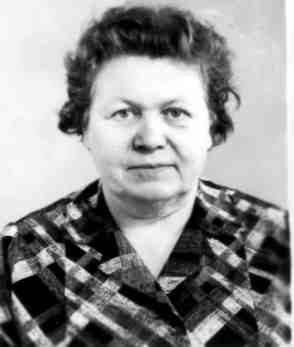 Ветеран педагогического труда, работала учителем математики  с 1969 года в средней школе №1 г. Воложина.  Её педагогический стаж составляет 38 лет. Награждена рядом грамот за добросовестный труд, а в 1988 году вручена медаль «Ветеран труда». Профессия учителя во все времена оставалась наиболее почётной, но в то же время наиболее тяжёлой. Умение передать свои знания и опыт подрастающему поколению - это самый настоящий дар. Наверное, каждый педагог хочет, чтобы именно его ученик добился успеха в будущем. Наша школа славится многими отличными учителями. Одна из них -  Брилевская Галина Францевна.Родилась Галина Францевна 12 сентября 1933 года в деревне Яшковичи Воложинского района в простой крестьянской семье. Отец был кузнецом, а мать управлялась с домашним хозяйством. В семье было три дочери. Самая старшая – Галина, а младшие – Анна и Ромуальда.Галине Францевне было 7 лет, когда началась Великая Отечественная война. Это возраст, когда надо идти в школу – но в военное время не всегда была возможность учиться. Школа в деревне Довбени была сожжена. По-возможности детей обучали на дому. Так и Галина Францевна получала первоначальное 7-летние образование. Страшные воспоминания о военном времени тревожат её и  сейчас.  Она рассказывала, как людей сгоняли в сараи и заживо сжигали. Желая спастись от смерти, жители её деревни убегали в лес. Оставались только семьи, у которых были маленькие дети (с ними трудно было прятаться от фашистов).  Поэтому и семья Галины Францевны осталась в деревне, Рома была ещё очень маленькая. Не успели они спрятаться, на рассвете пришли к ним немцы. Некоторые поселились у них в сарае. К счастью, большого вреда не причинили. Захватчики отбирали лишь продукты питания, угоняли скот.  Вспоминает Галина Францевна и те страшные часы, когда в период отступления фашистов её семья пряталась в заросниках кустарников недалеко от леса. До сих пор слышит, как свистели над головой пули, как прижимались они к земле… Желание было одно – выжить. И им это удалось. Трудным было и послевоенное время. Приходилось очень много работать. Земли было много. Приходилось и рожь жать, и ячмень рвать, и картошку копать наравне со взрослыми, и коров пасти. Много трудностей и испытаний выпало на её долю. Уже после войны Галина Францевна пошла учиться в Першайскую школу в 8 класс.  Учителей своих помнит не много. Очень часто они менялись в то время. Там окончила 10 классов. Поступив на заочное отделение педагогического института в городе Молодечно, начала работать в школе в деревне Лоск. Сначала старшей пионервожатой, затем – учителем математики. Когда закрыли институт в Молодечно – продолжила обучение в педагогическом институте имени Горького в Минске.  Здесь, в Лоске, Галина Францевна нашла  свою судьбу. Вышла замуж за Николая Васильевича, который тоже работал в школе учителем русского и белорусского языка. До 1969 года они проработали  в этой школе и переехали в Воложин, где её муж был назначен директором средней школы № 1.  Почти 20 лет отдали они этой школе. Много добрых слов можно услышать в адрес этих людей от бывших учеников.Глядя на добросовестный труд своих родителей, сыновья Галины Францевны и Николая Васильевича выбрали и себе этот нелёгкий путь. Есть чем гордиться Галина Францевне! 